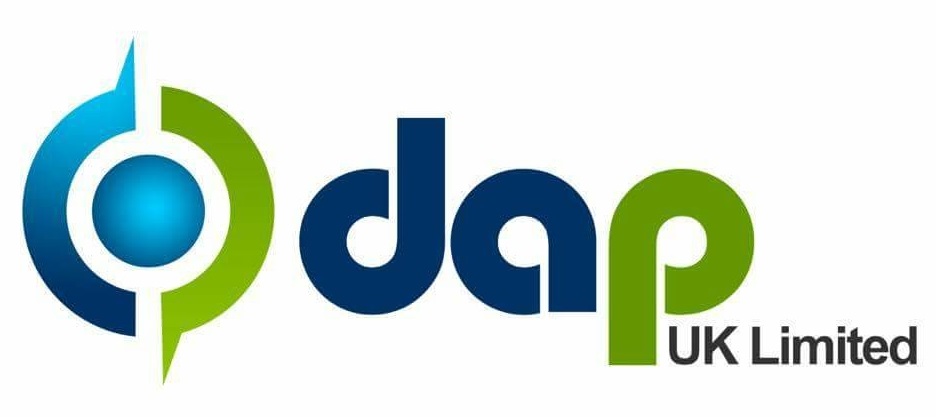 DAP CYCLING CLUB OPEN 10 MILE TIME TRIAL Promoted for and on behalf of Cycle Time Trials under their Rules & Regulations onSaturday 18th  September on the B10/43 Course.OFFICIALS:Timekeepers:		Peter & Pam Milner (Godric CC), Paul Vergette (Godric CC)Marshals:		Members of DAP CCEvent Secretary:	Mark Richards			64 Rotterdam Road			Lowestoft			Suffolk			NR32 2HA			richards_mb@yahoo.co.ukMany Thanks to the Timekeepers, Marshalls and Helpers. Also Thank you to the riders for giving us a great turn out and race. See you all again next year!Course Record: 19:10 (Jason Bouttell, 2017)Awards: (one prize per rider except team)Scratch1st  £30 Paul Jay2nd £25 Sam Asker3rd £20  Mark RichardsVet. On standard1st   £30 Darren Bennett2nd  £25 Martin Reynolds3rd £20 Simon DawLadies1st  £30 Gillian Leech2nd £25 Siobhan Curtis3rd £20 Kerry BrennandTandem1st £15 each Andrew Hutchison, Catherine HutchisonTeam£10 CC Sudbury, John Bradbury, Simon Daw, Gary PammentIf you are a Prize Winner please contact me with your bank details for a Transfer.NumberFirst nameLast nameClubResultVTTA PlusVTTA Result69PaulJayDRAG2ZERO0:20:090:26:270:06:1850SamuelAskerRichardsons-Trek RT0:20:1770MarkRichardsD A P Cycling Club0:20:2668DarranBennettEly & District CC/B&T Motor Repairs0:20:460:26:560:06:1066JordanBlackLoose Cannon's Conditioning0:20:5461OliverMilkEpic Orange Race Team0:21:010:26:140:05:1363John BradburyCC Sudbury0:21:260:26:510:05:2564NeilHughesVelo Schils Interbike RT0:21:280:26:100:04:4265StuartSuppleVC Baracchi0:21:290:26:320:05:0367MartinReynoldsCambridge CC0:21:360:27:370:06:0159DaveClarkOrwell Velo0:21:370:26:190:04:4251EdwardScarrowVC Norwich0:21:3956SimonDawCC Sudbury0:21:420:27:300:05:4858GaryPammentCC Sudbury0:21:560:26:510:04:5520TerryGarlingeEasterley Road Club0:21:580:26:560:04:5846MarkThompsonVC Baracchi0:22:160:26:360:04:2053DerekRickettsEly & District CC/B&T Motor Repairs0:22:220:27:440:05:2255AndyKennedyIpswich BC0:22:430:27:240:04:4162RobertWatsonCambridge CC0:22:500:27:580:05:0842Johnathan LincolnGreat Yarmouth C C0:23:030:26:410:03:3816GillianLeechLoose Cannon's Conditioning0:23:110:29:120:06:0148PaulDenningtonVC Baracchi0:23:170:27:300:04:1354PaulRookeWest Suffolk Wheelers0:23:250:26:140:02:4937NathanFranklinStowmarket & District CC0:23:3832JimKeebleRock Estate0:23:530:27:440:03:5152IainMcWassRide Harder0:23:5727TomMooreGreat Yarmouth C C0:24:3145PatrickEllisDiss & District CC0:24:360:27:010:02:2536AdrianOsbornStratford Cycling Club0:24:440:28:060:03:2239AndrewBrightChronos RT0:24:460:27:070:02:2140MarkReadyDiss & District CC0:24:490:27:580:03:0915SiobhanCurtistrainSharp0:24:510:28:420:03:5133LewisBirdGreat Yarmouth C C0:24:540:26:230:01:2947PatrickCharltonWolsey RC0:25:200:28:130:02:5343MartinPyneWest Suffolk Wheelers0:25:360:28:220:02:4638BrianCarrGreat Yarmouth C C0:25:410:28:490:03:0834ChrisWomackVC Baracchi0:25:420:30:070:04:2531ChrisCantwellWest Suffolk Wheelers0:25:580:28:060:02:0812KerryBrennandNewmarket Cycling & Triathlon Club0:26:050:28:420:02:3714SallyWitheySwift Racing0:26:200:29:350:03:1524PhilBaileyLoose Cannon's Conditioning0:26:200:27:510:01:3123DavidYoungWest Suffolk Wheelers0:26:2460JohnSwanburyVC Baracchi0:26:240:30:070:03:4329Martin Simmons C C C P0:26:540:27:180:00:2426DavidFennCC Sudbury0:27:510:29:300:01:3925AnthonyWhaleHarlow CC0:27:520:28:060:00:1422MarkCarrollVC Baracchi0:28:150:27:58-0:00:1718PeterKennedyWest Suffolk Wheelers0:28:370:28:06-0:00:3130MartinLewisEly & District CC/B&T Motor Repairs0:28:430:26:36-0:02:0711LarissaWebsterGodric CC0:29:1428MarkEastwoodWest Suffolk Wheelers0:29:310:27:30-0:02:0121GerryBartonWest Suffolk Wheelers0:29:450:29:30-0:00:1519John ShellardVTTA (East Anglia Group)0:31:480:30:49-0:00:59